2024 Holidays for El Salvador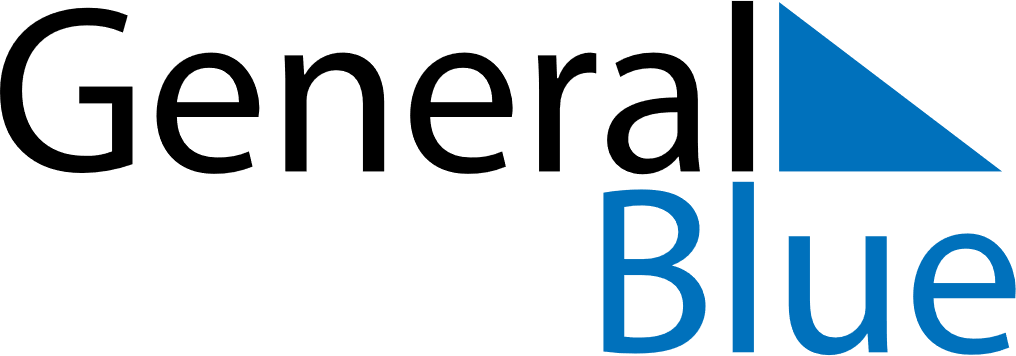 20242024202420242024202420242024El SalvadorEl SalvadorEl SalvadorEl SalvadorEl SalvadorEl SalvadorEl SalvadorEl SalvadorJANUARYSMTWTFSFEBRUARYSMTWTFSMARCHSMTWTFSJANUARY123456FEBRUARY123MARCH12JANUARY78910111213FEBRUARY45678910MARCH3456789JANUARY14151617181920FEBRUARY11121314151617MARCH10111213141516JANUARY21222324252627FEBRUARY18192021222324MARCH17181920212223JANUARY28293031FEBRUARY2526272829MARCH24252627282930JANUARYFEBRUARYMARCH31APRILSMTWTFSMAYSMTWTFSJUNESMTWTFSAPRIL123456MAY1234JUNE1APRIL78910111213MAY567891011JUNE2345678APRIL14151617181920MAY12131415161718JUNE9101112131415APRIL21222324252627MAY19202122232425JUNE16171819202122APRIL282930MAY262728293031JUNE23242526272829APRILMAYJUNE30JULYSMTWTFSAUGUSTSMTWTFSSEPTEMBERSMTWTFSJULY123456AUGUST123SEPTEMBER1234567JULY78910111213AUGUST45678910SEPTEMBER891011121314JULY14151617181920AUGUST11121314151617SEPTEMBER15161718192021JULY21222324252627AUGUST18192021222324SEPTEMBER22232425262728JULY28293031AUGUST25262728293031SEPTEMBER2930JULYAUGUSTSEPTEMBEROCTOBERSMTWTFSNOVEMBERSMTWTFSDECEMBERSMTWTFSOCTOBER12345NOVEMBER12DECEMBER1234567OCTOBER6789101112NOVEMBER3456789DECEMBER891011121314OCTOBER13141516171819NOVEMBER10111213141516DECEMBER15161718192021OCTOBER20212223242526NOVEMBER17181920212223DECEMBER22232425262728OCTOBER2728293031NOVEMBER24252627282930DECEMBER293031OCTOBERNOVEMBERDECEMBERJan 1	New Year’s DayJan 16	Firma 4 los Acuerdos 4 PazMar 8	Día 4 1 MujerMar 28	Maundy ThursdayMar 29	Good FridayMar 30	Easter SaturdayMar 31	Easter SundayMay 1	Labour DayMay 7	Soldier’s DayMay 10	Mother’s DayJun 17	Father’s DayJun 22	Día del MaestroAug 6	Celebración del Divino Salvador del MundoSep 15	Independence DayNov 2	All Souls’ DayDec 25	Christmas Day